
         Република Србија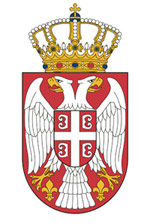  МИНИСТАРСТВО КУЛТУРЕ       И ИНФОРМИСАЊА  Број: 404-02-45/2015-07/4-1          Датум: 27.07.2015.              Б е о г р а д         ЈН МВ 08/2015            Предмет: Одговор на питање у вези са јавном набавком услуга ЈН МВ 08/2015Дана 24.07.2015. године електронским путем упућено је питање у вези са јавном набавком ЈНМВ 08/2015 услуге дизајна, припреме за штампу и штампање материјала за потребе Министарства  културе и информисања следеће садржине:ПИТАЊЕ 1Појашњење везано за узорке, који су обавезни да се доставе, где је предвиђена штампа златном бојом и који текст.ПИТАЊЕ 2Појашњење везано за употребу лењира.На постављена питања, Комисија  која је именована за спровођење  поступка јавне набавке мале  вредности, сходно члану 54 Закона о јавним набавкама даје следеће одговоре:ОДГОВОР 1Сходно Конкурсној документацији ЈНМВ 08/2015 услуге дизајна, припреме за штампу и штампање материјала за потребе Министарства културе и информисања наведено је да Понуђачи морају приложити доказ о усаглашености понуде са техничким спецификацијама, односно доставити узорак (по један примерак) за ставке под редним бројем 5, 6, 9, 10. Наручилац је захтевао за ставке које су под бројем 5, 6 и 10 употребу златне  боје - ткз. петог пролаза.  Златна боја - ткз. пети пролаз је предвиђена за  грб Министарства културе и информисања и једног   дела текста . Димензије за  све узорке су  наведене у техничкој спецификацији.  Сходно томе, Понуђачи су обавезни да у наведеним димензијама достављају узорке под бројем 5, 6 и 10  са златном  бојом - ткз. петим пролазом, уз понуду за  наведене визит карте и наведену позивницу. ОДГОВОР 2 За проверу димензија ће се користити стандардни лењир са ознакама за милиметре и центиметре.КОМИСИЈА 